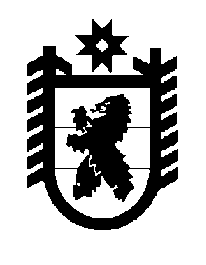 Российская Федерация Республика Карелия    ПРАВИТЕЛЬСТВО РЕСПУБЛИКИ КАРЕЛИЯРАСПОРЯЖЕНИЕот  2 июля 2019 года № 466р-Пг. Петрозаводск Внести в состав противоэпизоотической комиссии при Правительстве Республики Карелия (далее – комиссия), утвержденный распоряжением Правительства Республики Карелия от 30 октября 2012 года № 656р-П (Собрание законодательства Республики Карелия, 2012, № 10, ст. 1898; 2014, № 6, ст. 1151; 2015, № 5, ст. 962; № 12, ст. 2496; 2016, № 8, ст. 1846,         № 11, ст. 2461; 2018, № 6, ст. 1287; № 11, ст. 2356), следующие изменения:включить в состав комиссии следующих лиц:Кошкинас С.В. – начальник государственного казенного учреждения Республики Карелия «Эксплуатационно-техническое управление по делам гражданской обороны и чрезвычайным ситуациям Республики Карелия»;Кулешова В.А. – главный специалист-эксперт Управления федеральной службы по надзору в сфере защиты прав потребителей и благополучия человека по Республике Карелия (по согласованию);2) указать новую должность Матвеевой Г.Ю. – заместитель Министра здравоохранения Республики Карелия; 3) исключить из состава комиссии Гвоздеву Ю.С., Терешко И.В.
           Глава Республики Карелия                                                              А.О. Парфенчиков